Simple Present TenseChoose the correct verb from the list below to complete the following sentences. Use the correct form of the simple present tense.fix	stand	speak	drink	eat	do wear have		wash		make		listen		buytake	watch	brushI 	 breakfast at 7:00 every morning.He always 	 a suit to work.The teacher 	 at the front of the classroom.Simple Present Tense in the NegativeMake negative sentences using the correct verbs from the list below.speak		know	go	need	want	drink	love be move	smoke		wear	sell	have  get up	serveEx. 1. She is Japanese. She doesn’t speak French.I 	 any dinner because I am not hungry.Jerry and Beth are strangers. They	 each other.4. He 	 his teeth three times a day.3. We 	to school on the weekend.5. We usually 	 weekend.our groceries on theMrs. Smith wants a divorce. She 	 her husband anymore.Turtles 	 quickly.He 	 a meeting every morning.She often 	 chicken for dinner.They 	 the bus to school everyday.We often 	 television in the evenings.He 	 to the radio on his way to work.The teacher 	 three languages.A mechanic 	 cars.She 	 the dishes after dinner.They 	 coffee every morning.Children 	 coffee.You 	 jeans to a wedding.Poor people 	 a lot of money.It’s warm today. You 	 to wear a coat.Jessica is very healthy. She 	 cigarettes.The students are from China. They	 English.The shoe store 	 hats.That restaurant 	 breakfast.The children 	 early on the weekend.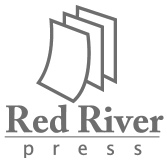 Simple Present Tense – Yes/No QuestionsPractice making questions and giving short answers in the simple present tense.Ex. Do you wake up early every day?Yes, I do. (I wake up early every day.)1.	(He takes the bus to school.)2.(They don’t live in a big city.)3.(We like to play tennis.)4.(They don’t watch TV a lot.)5.(He lives in an apartment.)6.(The students work hard.)7.(She doesn’t eat in the cafeteria.)8.(I speak French.)Simple Present Tense – Information QuestionsUse the correct question word (who, what, where, when, why, how many) and the simple present tense to make information questions. The underlined words are the answers to the questions.Ex. Where does he live?He lives in an apartment on Main Street.1.		 They have three children.2. 	 He speaks four languages.3. 	 She lives with her roommate.4.		 They eat lunch in the cafeteria everyday.5. 	 I go to bed at 11:00 every night.6. 	 She doesn’t want to go to a movie because she is very tired.7. 	 They eat eggs for breakfast every day.8. 	 He wants steak for dinner.Simple Present Tense and Frequency AdverbsChoose the correct verb from the list below to complete the following sentences. Use the correct form of the simple present tense.eat  /  travel  /  play  /  listen to  /  help  /  shop  /  drink  /  rain  /  take  /  doI never 	 coffee before I go to bed.She always 	 her mother with the housework.Her husband never 	 the laundry.They usually 	 the bus to school.We seldom 	 dinner in a restaurant.They rarely 	 to different countries.She usually 	 at the supermarket near her home.We sometimes 	 cards on the weekend.It often 	 in April.Teenagers seldom 	 their parents.Write sentences about yourself using each of the frequency adverbs below.always  /  usually  /  often  /  sometimes  /  seldom  /  rarely  /  neverI always 	.I usually 	.I often 	.I sometimes 	.I seldom 	.I rarely 	.I never 	.Present Progressive (Present Continuous) TenseChoose the correct verb from the list below to complete the following sentences. Use the correct form of the present progressive tense.wear		/		study		/	sneeze	/	listen	/	rain	/	fix	/	dance	/  eat	/		read	/	shine	/	buy		/	make		/	wash	/		fly	/	sleepIt is a beautiful day. The sun 	.Mother is busy now. She 	 dinner.Father is in the garage. He 	 the car.The students are in the classroom. They 	 to their teacher.The baby is in her crib. She 	.Ellie is in her bedroom. She 	 for her exam.Claire and Bob are at a party. They 	.You should take your umbrella. It 	.Anna is going to a wedding. She 	 a beautiful dress.The floor is dirty. Andrea 	 it.Mark is at the supermarket. He 	 groceries.It is 12:00. The children 	 lunch.Brenda has a bad cold. She 	.The students are in the library. They 	.The pilot 	 his airplane.Present Progressive Tense – Negative and AffirmativeChoose the correct verb from the list below to complete the following sentences. First use the negative form, then the affirmative.drink / go / wash / play / cook / study / listen / write smoke / drive / speak /	watchEx. Mary isn’t wearing a blue dress. She’s wearing a black dress.Peter 	 mathematics. He 	 history.The boys 	 soccer. They 	 hockey.I 	 coffee. I 	 tea.She 	 a letter to her grandmother. She 	 a letter to her aunt.We 	 a new car. We 	 a used car.I 	 fish for dinner. I 	 steak.She 	 sports on TV. She 	 a movie.The tourists 	 Chinese. They 	 Japanese.He 	 a cigarette. He 	 a pipe.She 	 the dishes. She 	 the clothes.They 	 to classical music. They 	 to rock music.We 	 to Hawaii for our vacation. We 	 to Mexico.ШАНОВНІ СТУДЕНТИ!!! ЗВЕРНІТЬ, БУДЬ-ЛАСКА УВАГУ: ВСІ ЗАВДАННЯ ВИКОНУЄМО В ЗОШИТІ(надсилаємо фото виконаного д.з.) АБО В ЕЛЕКТРОННОМУ ВИГЛЯДІ(в форматі Word doc.)Завдання здаємо ДО або у день терміну! 1 студент – 1 повідомлення на пошту з усіма файлами. kateryna_only_bondarenko@ukr.netДЯКУЮ!Deadline:16.02.2023